LAPORAN PENYUSUNAN KURIKULUMPROGRAM STUDI S1 PENDIDIKAN ANAK USIA DINI BERBASIS KERANGKA KUALIFIKASI NASIONAL INDONESIA (KKNI)UNIVERSITAS DEHASEN BENGKULU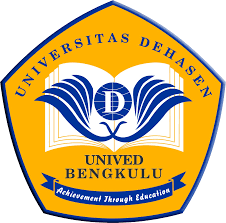 Oleh:TIM DOSEN PRODI PAUD DAN STICK HOLDER PROGRAM STUDI PENDIDIKAN ANAK USIA DINI (PAUD)FAKULTAS KEGURUAN DAN ILMU PENDIDIKANUNIVERSITAS DEHASEN BENGKULUTAHUN 2018VISI PROGRAM STUDI PENDIDIKAN ANAK USIA DINI“MENJADI PROGRAM STUDI YANG UNGGUL DAN BERKARAKTER DALAM SOCIAL ENTERPRENEURSHIP UNTUK PENGEMBANGAN PENDIDIKAN ANAK USIA DINI PADA TAHUN 2034”MISI PROGRAM STUDI PENDIDIKAN ANAK USIA DINIMenyelenggarakan pendidikan dan pengajaran dengan mengembangkan karakteristik social enterprenuer dalam bidang Pendidikan Anak Usia Dini.Menyelengggarakan Penelitian yang berdasarkan ilmu pengetahuan yang relevan,inovasi yang berkelanjutan, adaptasi dan belajar.Menyelenggarakan Pengabdian Masyarakat untuk dapat mempengaruhi paradigma dan memenuhi kebutuhan masyarakatMenyelenggarakan manejemen yang mempunyai akuntabiltas yang tinggi dan konsistensiPROFIL LULUSAN PROGRAM STUDI PENDIDIKAN ANAK USIA DINITUJUAN PROGRAM STUDI PENDIDIKAN ANAK USIA DINIMenghasilkan tenaga pendidik yang berkarakter dalam social entrepreneurship untuk pengembangan pendidikan anak usia diniMenghasilkan penelitian yang relevan, inovasi yang berkelanjutan, adaptasi dan belajar serta publikasi dalam forum ilmiahMenghasilkan pengabdian masyarakat yang dapat mempengaruhi paradigma dan memenuhi kebutuhan masyarakatMenghasilkan manajemen yang mempunyai akuntabiltas yang tinggi dan konsistensiSASARAN PROGRAM STUDI PENDIDIKAN ANAK USIA DINITerselenggaranya proses belajar mengajar yang inovatif, berkarakter dengan menerapkan kurikulum KKNI yang memiliki keunggulan dalam bidang social entrepreneurship Meningkatnya jumlah penelitian secara kualitas, inovasi yang berkelanjutan, adaptasi dan publikasi dalam forum ilmiah Meningkatnya jumlah dan kualitas dalam pengabdian masyarakat yang mempengaruhi paradigma serta memenuhi kebutuhan masyarakatMeningkatnya kerjasama dalam bidang penelitian dan pengabdian yang terus dikembangkan secara inovatif dan berkarakterTerwujudnya manajemen yang mempunyai akuntabilitas yang tinggi dan konsistensi serta tranparansi berdasarkan system penjaminan mutu.SEBARAN MATA KULIAH PROGRAM STUDI PAUD	Total SKS : 144TIM PENNYUSUN KURIKULUMPAUD1. 	Dr. Rita Prima Bendriyanti, M.Si2. 	Syispa Nurwita, S.Pd.,M.Pd3. 	Mimpira Haryono, S.Pd.,M.Pd4. 	Dwi Nomi Pura, S.Pd.,M.TPd5. 	Ranny Fitria Imran, M.Pd6. 	Novi Ade Suryani, M.Pd.Si7. 	Rika Partika Sari, M.Pd.Si8. 	Lydia Margaretha, M.Pd.I9. 	Kimli Haroswinarti, S.Pd.,M.TPd10. 	Yuni Herlina, M.TPdPHOTO DOKUMENTASI KEGIATAN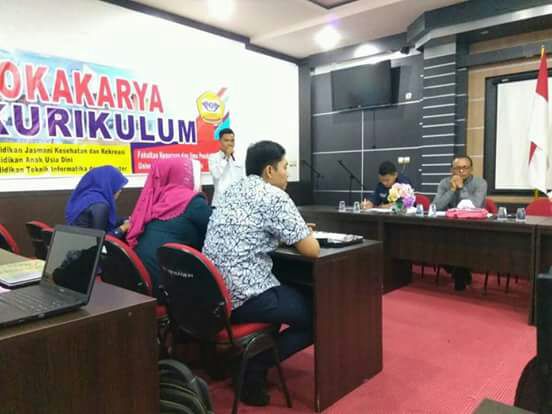 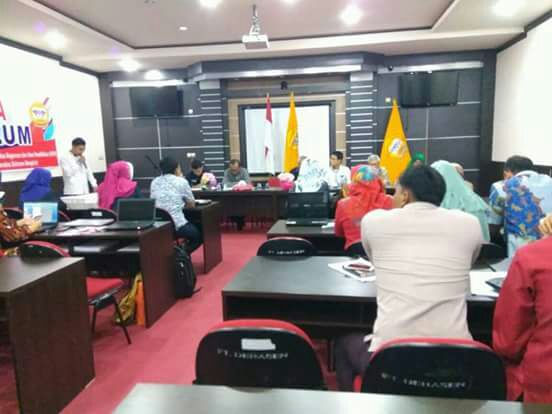 Kegiatan Lokakarya Kurikulum PAUD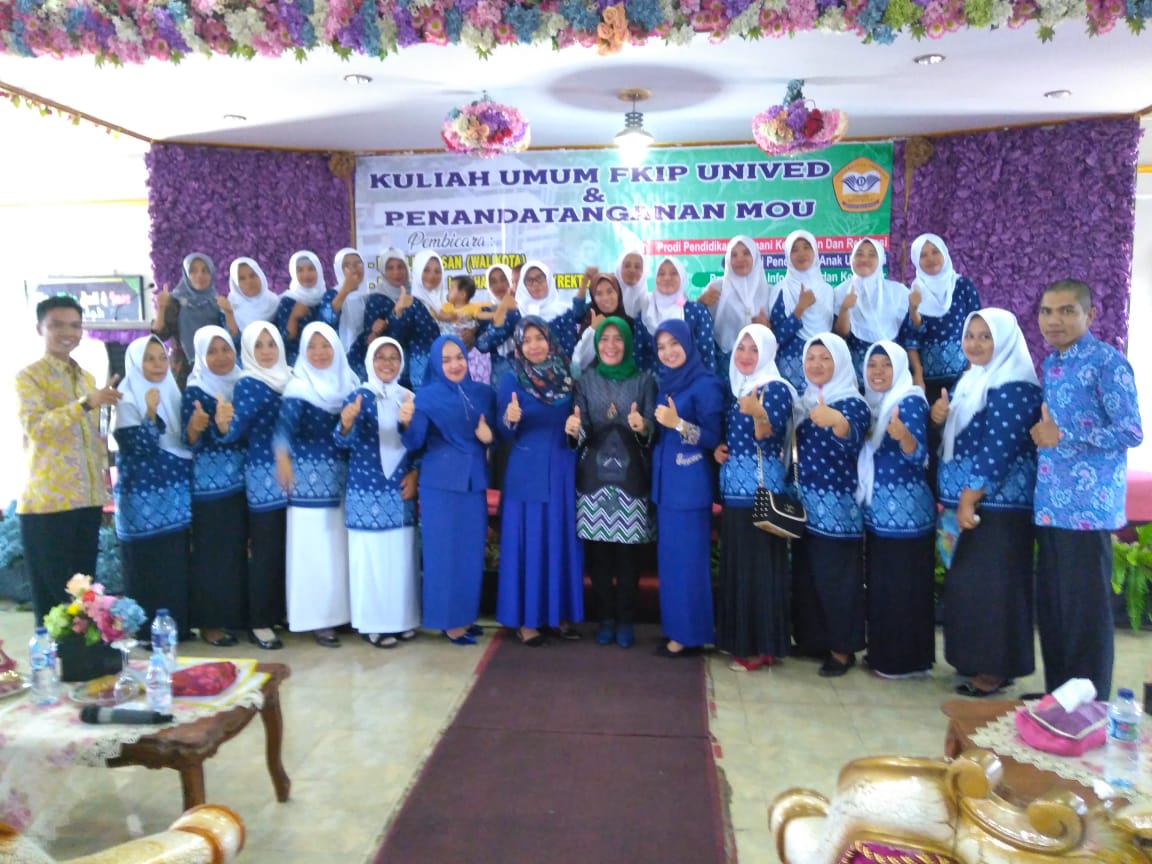 Kegiatan pada saat Kuliah Umum bersama Ketua BPTKI Kota Bengkulu Ibu Kimli Haroswinarti, S.Pd.,M.TPd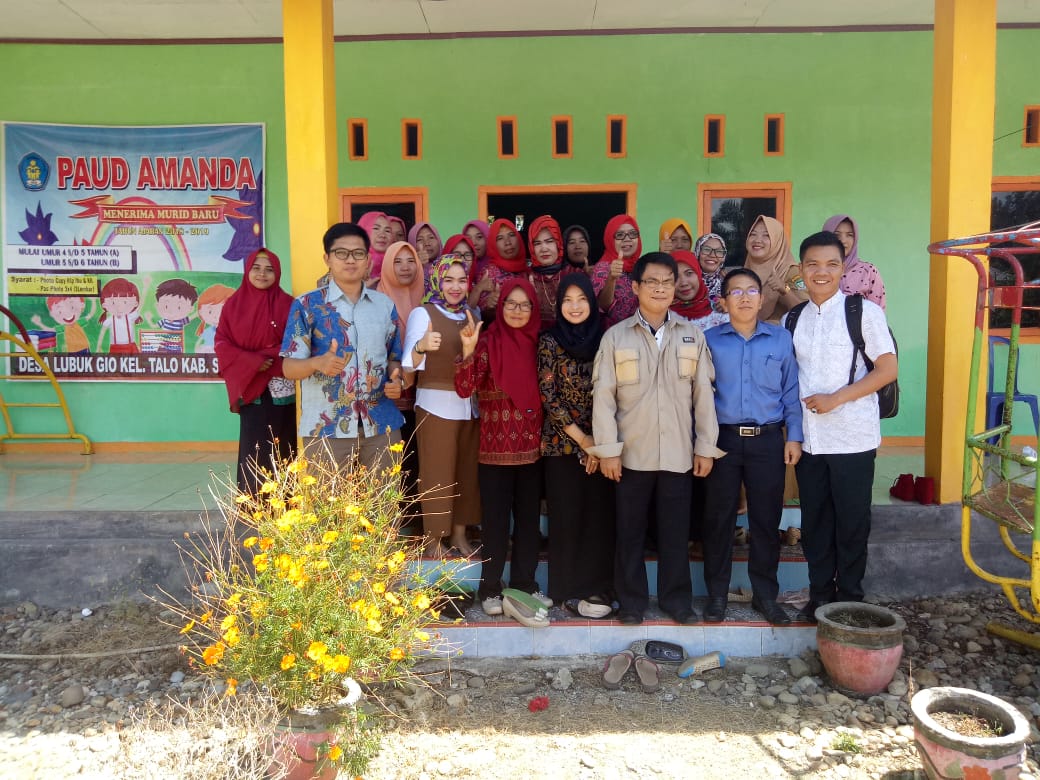 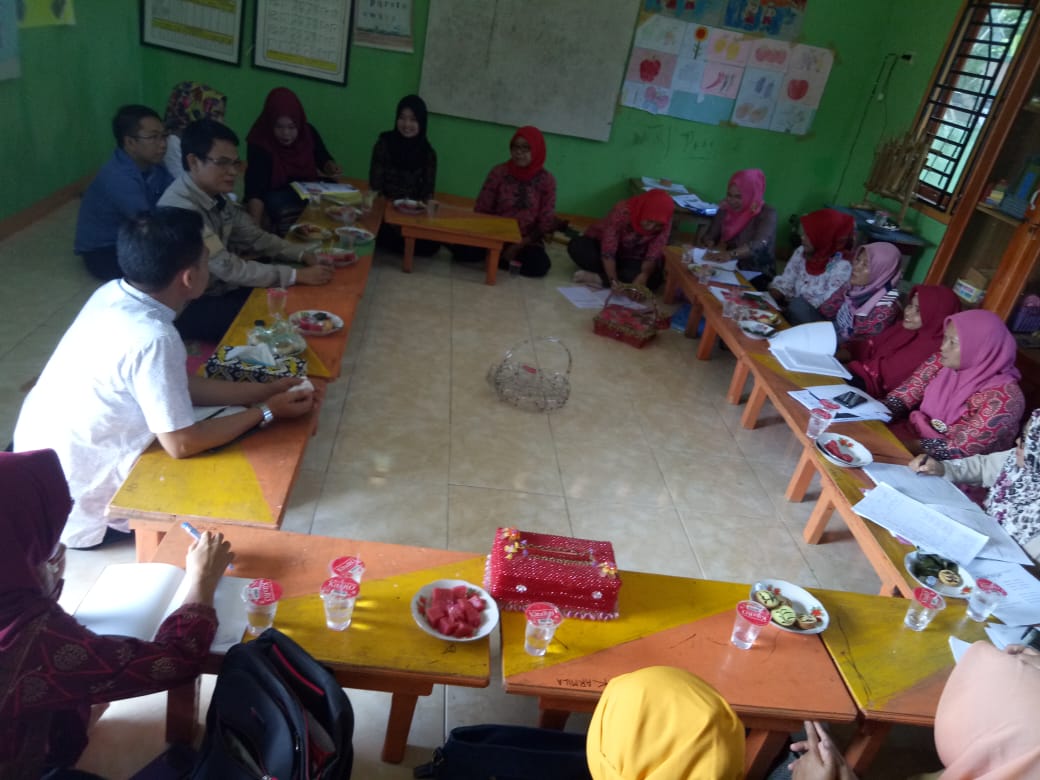 Kegiatan sosialisasi Prodi PAUD di PAUD AMANDA Desa Talo Kab. Seluma Bersama Dekan FKIP UNIVED Bapak Dr. Mesterjon, S.Kom.,M.Kom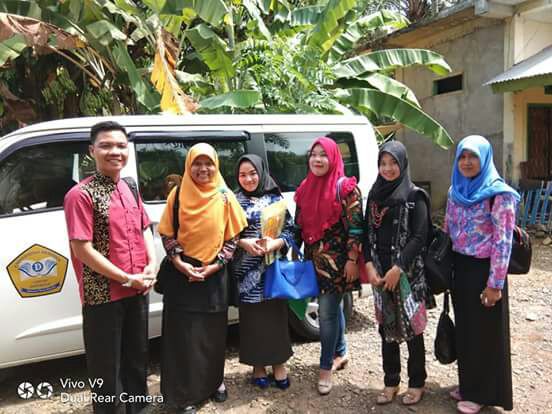 Poto bersama dengan tim Dosen & staf Prodi PAUD saat sosialisasi di Desa Sukaraja Kab. Seluma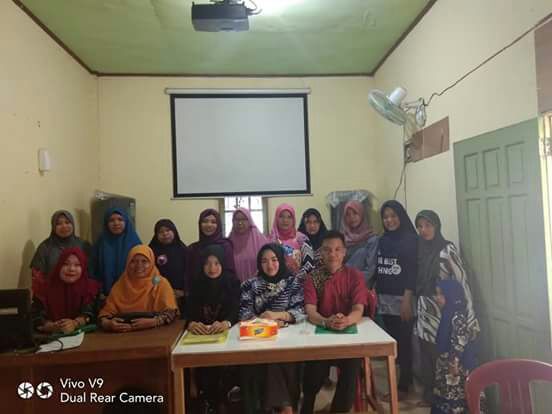 Kegiatan Sosialisasi Prodi PAUD di Desa Sukaraja Kab. Seluma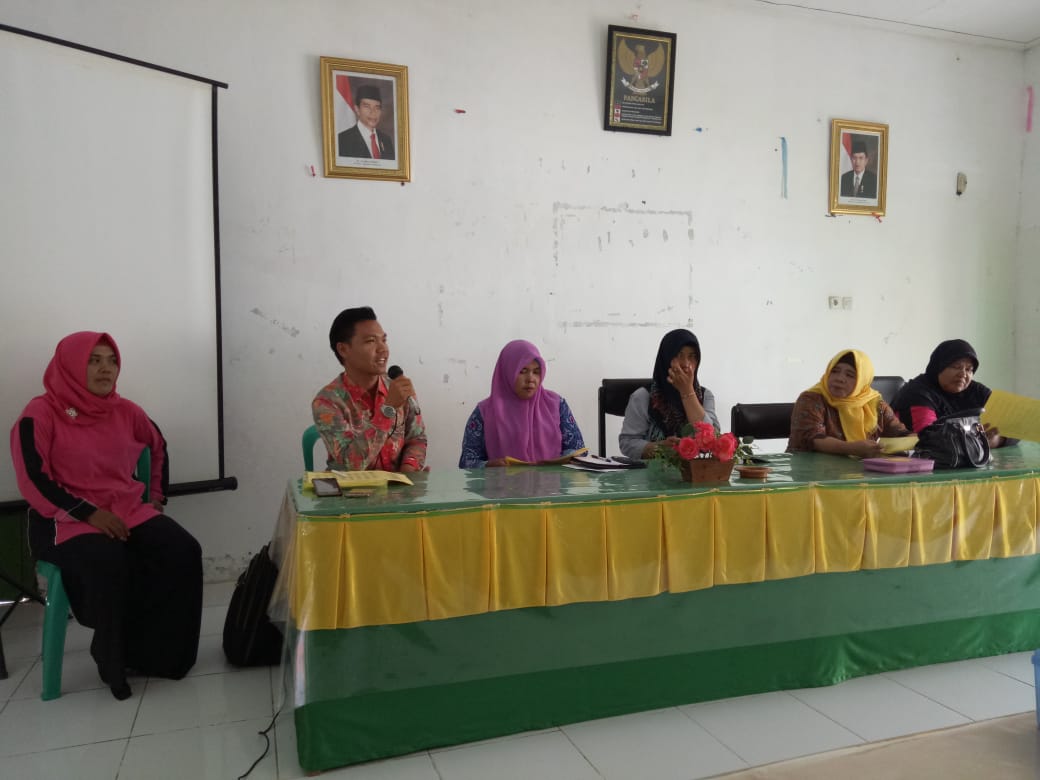 Kegiatan Sosialisasi Prodi PAUD UNIVED BengkuluBapak Mimpira Haryono, S.Pd.,M.Pd memberikan pengarahan pada saat sosialisasikepada segenap anggota organisasi HIMPAUDI di Kab. Benteng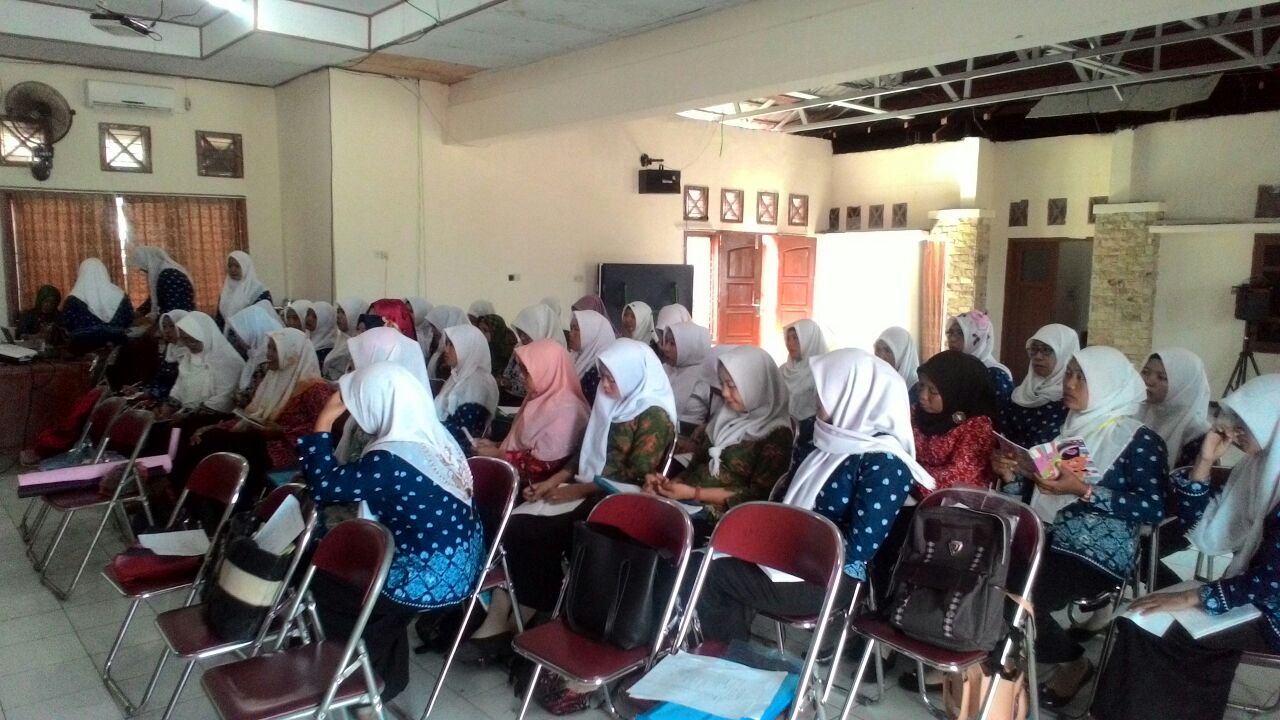 Kegiatan Sosialisasi Prodi PAUD dengan Organisasi HIMPAUDI di Kab. Benteng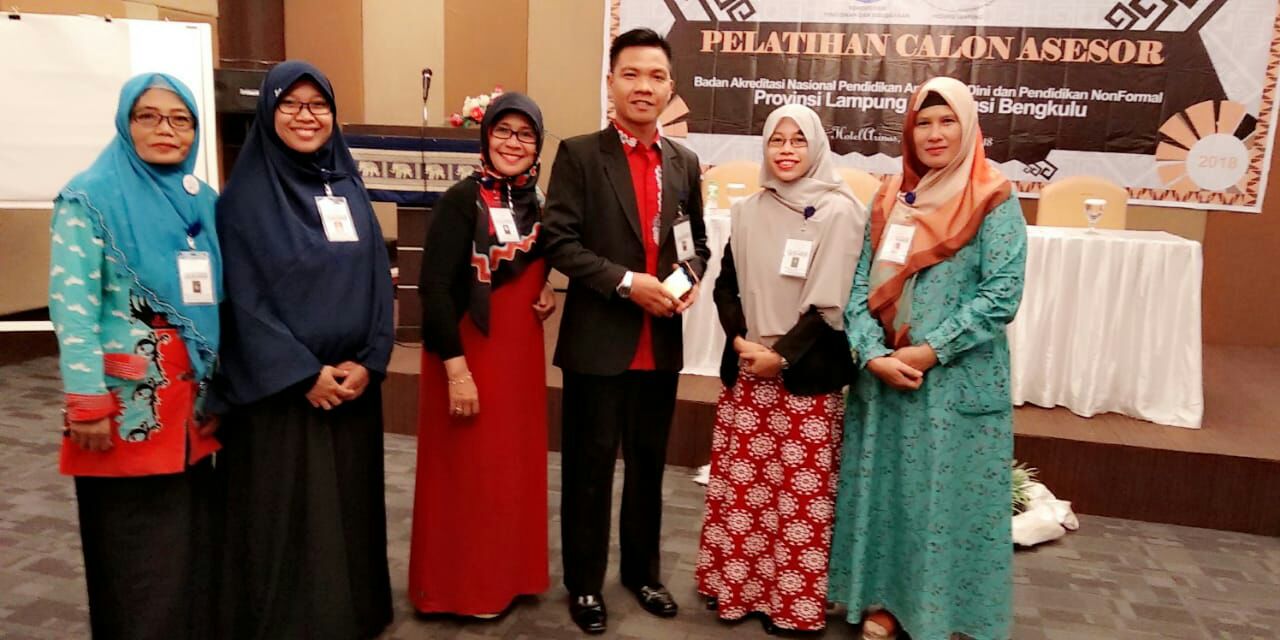 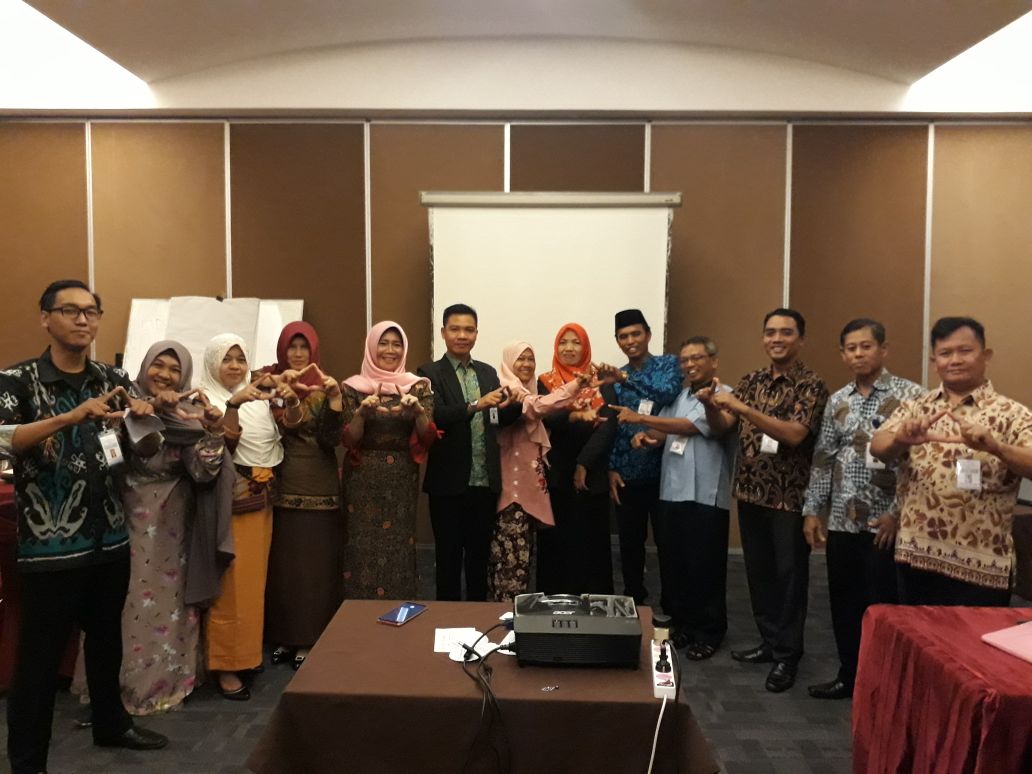 Kegiatan Dosen Prodi PAUD UNIVED BengkuluBapak Mimpira Haryono, S.Pd.,M.Pd dan Ibu Kimli Haroswinarti. S.Pd.,M.TPdPada saat mengikuti Pelatihan Asesoer BAN PAUD dan PNF di Provinsi Lampung 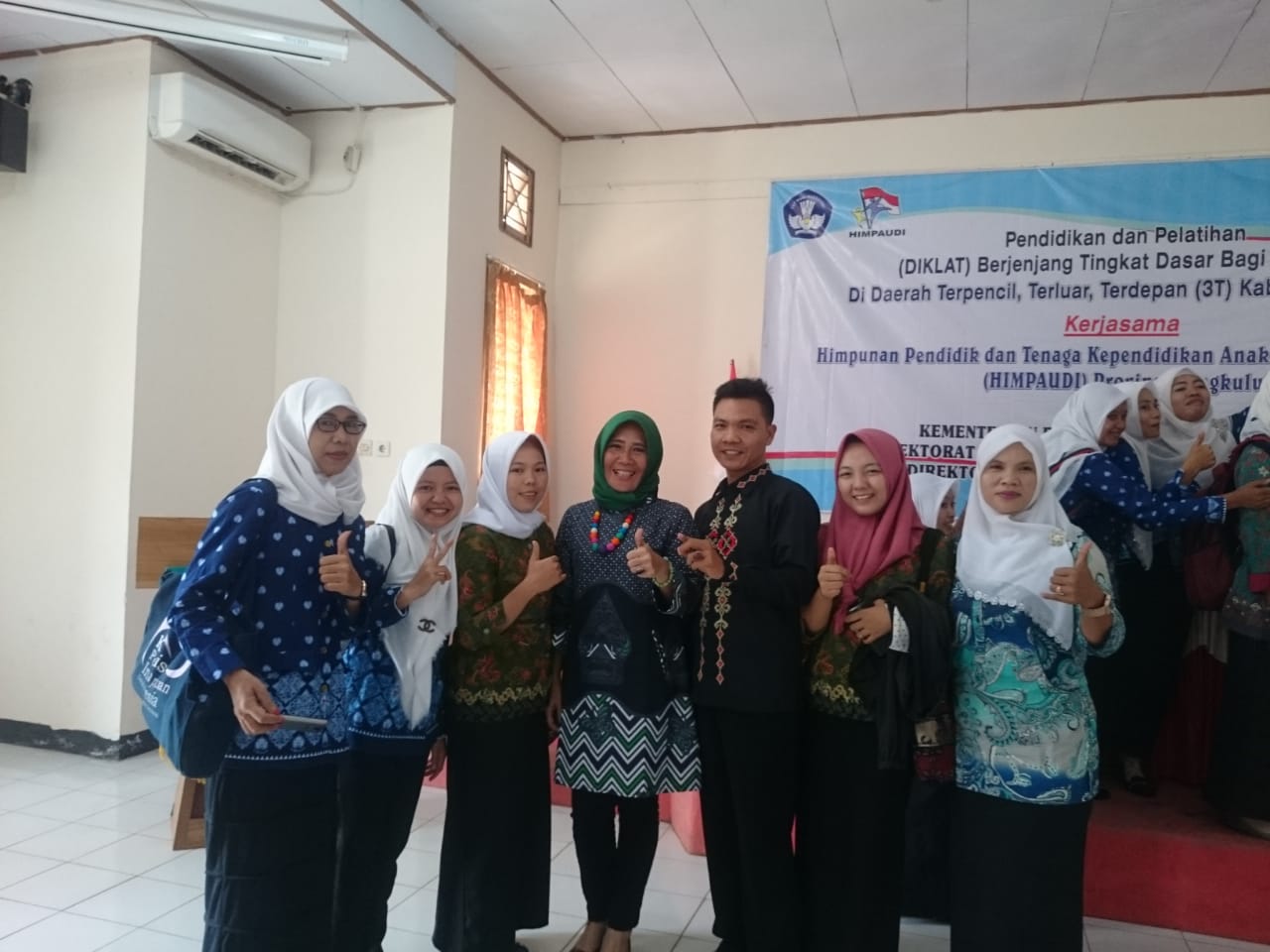 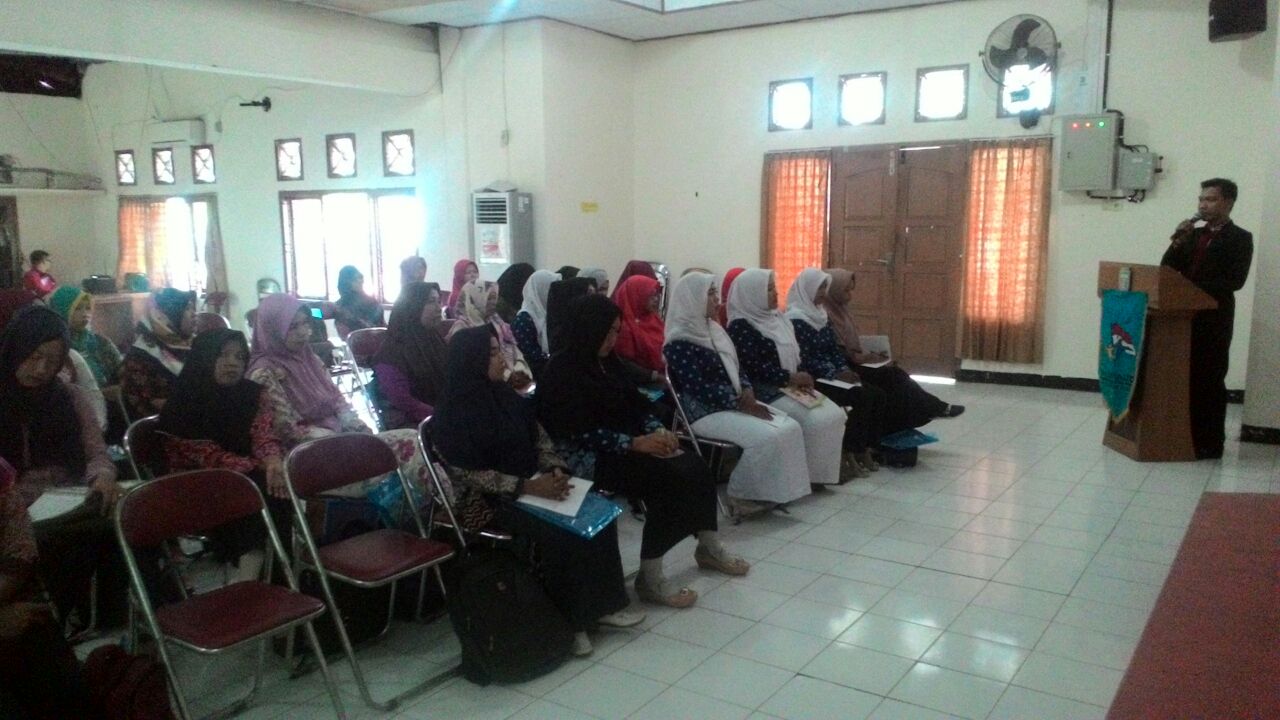 Kegiatan Dosen Prodi PAUD UNIVED BengkuluBapak Mimpira Haryono, S.Pd.,M.Pd dan Ibu Kimli Haroswinarti, S.Pd.,M.TPdpada saat menjadi Narasumber di kegiatan Diklat Tingkat Dasar Bagi PTK PAUD di Daerah 3T Kab. Seluma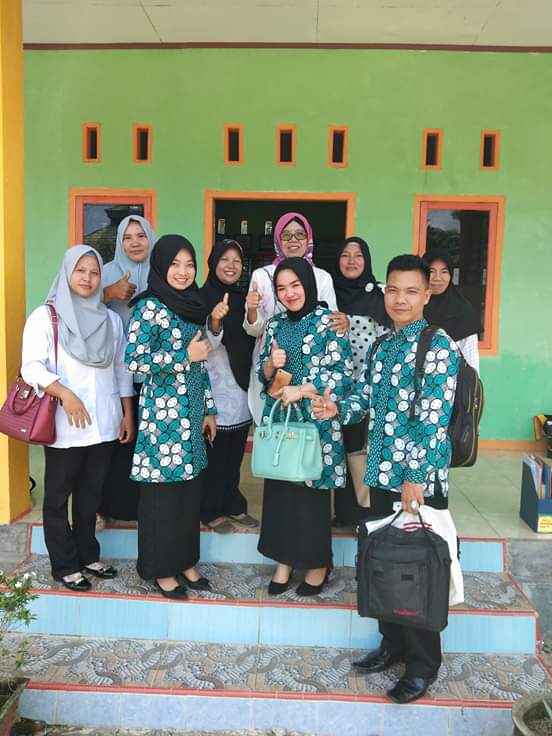 Kegiatan Poto bersama saat selesai perkuliahan di Desa Talo Kab. Seluma. Dengan Tim Dosen Prodi PAUD UNIVED BengkuluIbu Syispa Nurwita, M.Pd, Ibu Dwi Naomi Pura, M.TPd, Bpk Mimpira Haryono, M.Pd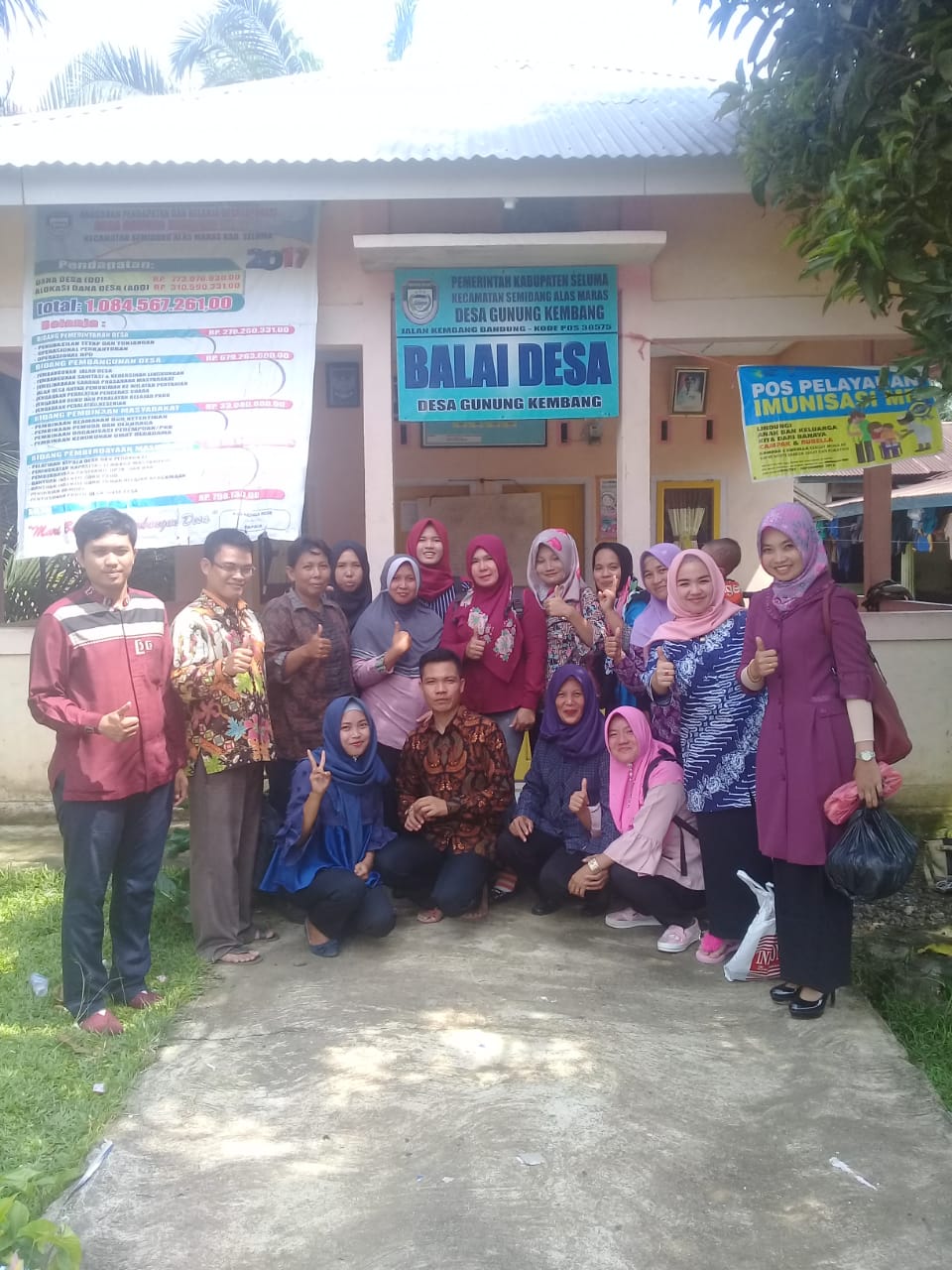 Kegiatan Poto bersama saat selesai perkuliahandi Desa Gunung Kembang Maras Kab. Seluma. Dengan Tim Dosen Prodi PAUDIbu Syispa Nurwita, M.Pd, Ibu Dwi Naomi Pura, M.TPd, Bpk Mimpira Haryono, M.Pddan Dekan FKIP UNIVED Bengkulu Bapak DR. Mesterjon, S.Kom.,M.Kom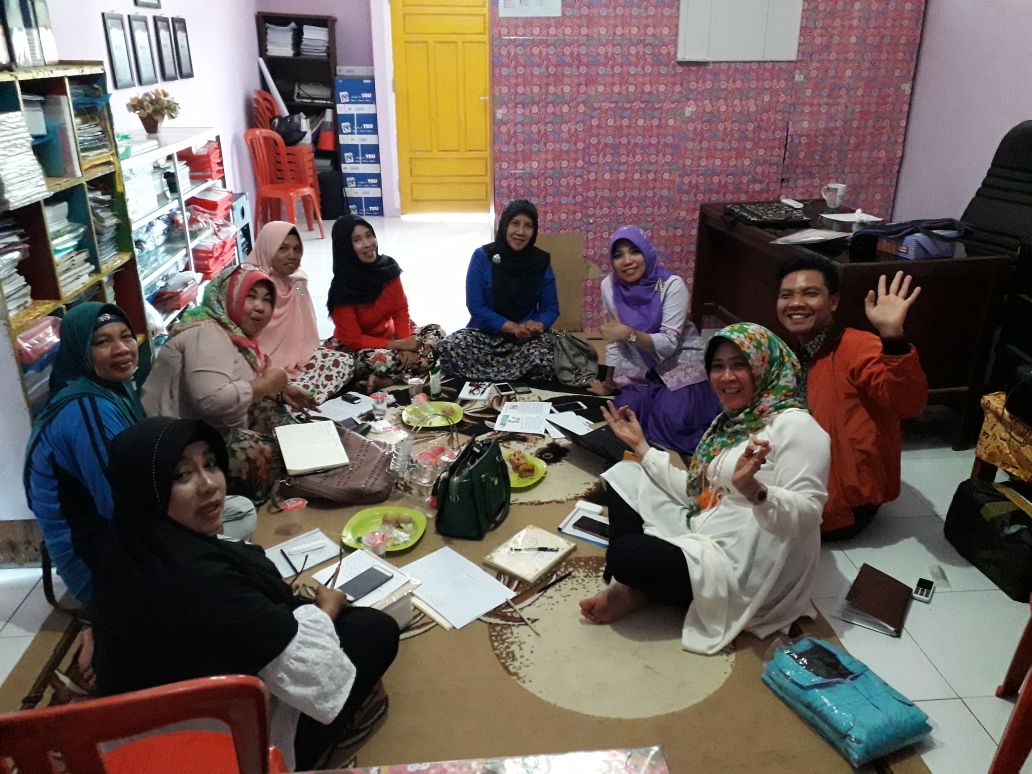 Kegiatan Dosen Prodi PAUD UNIVED BengkuluBapak Mimpira Haryono, S.Pd.,M.Pd dan Ibu Kimli Haroswinarti, S.Pd.,M.TPdPada saat bercengkramah masalah kemajuan Prodi PAUD UNIVED dengan Ketua HIMPAUDI Provinsi Bengkulu Ibu Yuni Harlina, M.TPdProfilDeskripsi ProfilPendidik AUDPendidik, fasilitator pembelajar yang inovatif dan berkarakter, memiliki penguasaan materi ke-PAUD-an yang baikSosial EnterpreneurshipDapat mengatasi berbagai masalah dan mampu melakukan perubahan social, seperti kemiskinan, kebodohan, dan keterbelakanganPeneliti PAUDPengkaji permasalahan pendidikan berdasarkan ilmu pengetahuan yang relevan, inovasi yang berkelanjutan, adaptasi dan belajar serta mempublikasikannya dalam forum ilmiahPengelola Lembaga PAUDPengelola lembaga/ Satuan PendidikanSEMESTER ISEMESTER ISEMESTER ISEMESTER ISEMESTER ISEMESTER IMK PrasyaratNoKodeMata KuliahBobotBobotSKSMK PrasyaratNoKodeMata KuliahTeoriPrakSKSMK Prasyarat1DHS103Kewarganegaraan2022DHS105Bahasa Inggris 2023DHS104Bahasa Indonesia2024KIP103Aplikasi Komputer2135KIP101Pengantar Pendidikan3036PUD112Neurosains Dalam Pembelajaran AUD3037PUD111Konsep Dasar PAUD3038PUD114Psikologi Perkembangan I202JumlahJumlahJumlah20SEMESTER IISEMESTER IISEMESTER IISEMESTER IISEMESTER IISEMESTER IIMK PrasyaratNoKodeMata KuliahBobotBobotSKSMK PrasyaratNoKodeMata KuliahTeoriPraktSKSMK Prasyarat1DHS101Agama3032DHS102Pancasila2023KIP102Perkembangan Peserta Didik3034KIP105Psikologi Pendidikan2025KIP104Profesi Pendidikan3036PUD121Bahasa Inggris Profesi202DHS1057PUD122Kajian Program TPA, Kober, TK2028PUD123Pengelolaan Lingkungan Belajar2029PUD124Psikologi Perkembangan II303JumlahJumlahJumlah22SEMESTER IIISEMESTER IIISEMESTER IIISEMESTER IIISEMESTER IIISEMESTER IIIMK PrasyaratNoKodeMata KuliahBobotBobotSKSMK PrasyaratNoKodeMata KuliahTeoriPraktSKSMK Prasyarat1DHS216Kewirausahaan2132PUD211Kurikulum PAUD3033PUD212Strategi Pembelajaran PAUD3034PUD213Etika dan Karakter Guru PAUD2025PUD214Multiple Intelligeces2026PUD215Bermain dan Permainan AUD3037PUD216Perencanaan Pembelajaran PAUD2028PUD217Perkembangan Kognitif AUD2029PUD218Belajar dan Pembelajaran202JumlahJumlahJumlah22SEMESTER IVSEMESTER IVSEMESTER IVSEMESTER IVSEMESTER IVSEMESTER IVMK PrasyaratNoKodeMata KuliahBobotBobotSKSMK PrasyaratNoKodeMata KuliahTeoriPraktSKSMK Prasyarat1PUD220Perkembangan Sosial Emosional AUD2022PUD221Seni Paud I1233PUD222Pendidikan Anak Dalam Keluarga2024PUD223Sains Untuk AUD2025PUD224Manajemen PAUD2026PUD225Pendidikan ABK3037DHS207Wirausaha Digital1128PUD227Perkembangan Fisik Motorik AUD2029PUD228Kesehatan dan Gizi Anak11210PUD229PPl I02222SEMESTER VSEMESTER VSEMESTER VSEMESTER VSEMESTER VSEMESTER VMK PrasyaratNoKodeMata KuliahBobotBobotSKSMK PrasyaratNoKodeMata KuliahTeoriPraktSKSMK Prasyarat1KIP106Statistik2022PUD311Inovasi Pendidikan AUD2023PUD312Pembinaan Profesi Paud2024PUD313Asesmen AUD2025PUD314Micro teaching1236PUD315Seni PAUD II213PUD2217PUD316Pembelajaran Tematik AUD2028PUD317Antropologi Pendidikan2029Pilihan303JumlahJumlahJumlah21SEMESTER VISEMESTER VISEMESTER VISEMESTER VISEMESTER VISEMESTER VIMK PrasyaratNoKodeMata KuliahBobotBobotSKSMK PrasyaratNoKodeMata KuliahTeoriPraktSKSMK Prasyarat1PUD321Perkembangan Nilai-nilai Agama dan Moral2022PUD322Kreatifitas dan Keberbakatan1123PUD323Metodologi Penelitian PAUD303KIP1064PUD324Evaluasi Pembelajaran 2025PUD325Permasalahan dan Bimbingan Konseling AUD2136PUD326PPL II044PUD2297PUD327ICT AUD1128Pilihan303JumlahJumlahJumlah21SEMESTER VIISEMESTER VIISEMESTER VIISEMESTER VIISEMESTER VIISEMESTER VIIMK PrasyaratNoKodeMata KuliahBobotBobotSKSMK PrasyaratNoKodeMata KuliahTeoriPraktSKSMK Prasyarat1PUD411Pendidikan Olahraga AUD1122PUD412Seminar PAUD3033PUD413Supervisi AUD202PUD2244Pilihan303JumlahJumlahJumlah10SEMESTER VIIISEMESTER VIIISEMESTER VIIISEMESTER VIIISEMESTER VIIISEMESTER VIIIMK PrasyaratNoKodeMata KuliahBobotBobotSKSMK PrasyaratNoKodeMata KuliahTeoriPraktSKSMK Prasyarat1PUD421Skripsi066JumlahJumlahJumlah6Mata Kuliah Pilihan Semester GanjilMata Kuliah Pilihan Semester GanjilMata Kuliah Pilihan Semester GanjilMata Kuliah Pilihan Semester GanjilMata Kuliah Pilihan Semester GanjilMata Kuliah Pilihan Semester GanjilMK PrasyaratNoKodeMata KuliahBobotBobotSKSMK PrasyaratNoKodeMata KuliahTeoriPraktSKSMK Prasyarat1PUD318Outbond AUD1232PUD414Profesi Trainer PAUD1233PUD415Alat Permainan Edukatif123JumlahJumlahJumlah9Mata Kuliah Pilihan Semester GenapMata Kuliah Pilihan Semester GenapMata Kuliah Pilihan Semester GenapMata Kuliah Pilihan Semester GenapMata Kuliah Pilihan Semester GenapMata Kuliah Pilihan Semester GenapMK PrasyaratNoKodeMata KuliahBobotBobotSKSMK PrasyaratNoKodeMata KuliahTeoriPraktSKSMK Prasyarat1PUD328Keterampilan Membuat Cerita dan Mendongeng1232PUD329TBA1233PUD320Komunikasi dalam Pengasuhan123JumlahJumlahJumlah9